京都大学SDGs学部プラスチック専攻オンラインクイズ大会3月28日（土）13：00～15：00実施注意事項制限時間は2時間です。制限時間内であれば、本やインターネットなど手段は問わず調べたい放題です。問題は全部で19問あります。解答には問19を除き、すべて選択肢（せんたくし）があります。問19は記述問題(きじゅつもんだい)です。参加特典と満点/高得点の方には、スペシャルプレゼント（先着順）があります。問題最後に、景品一覧があります。Googleフォームを通した回答を原則としていますが、難しい場合はこちらのメールアドレス（ecocheck@eprc.kyoto-u.ac.jp）に必要事項（氏名、年齢、郵便番号、住所、電話番号、希望する景品）と回答をメールにてお送りください。なお、いただいた個人情報は景品の発送以外には利用いたしません。おなまえ：年齢：郵便番号：　　住所：電話番号：1. 海苔はどこでとれるでしょう？①海②畑③森2. 日本において、年貢(ねんぐ)という形で海苔(のり)が食べられていた最古(さいこ)の記録(きろく)が登場(とうじょう)するのは何時代(じだい)でしょう？①飛鳥(あすか）時代②奈良(なら）時代③平安(へいあん）時代④江戸(えど）時代3. どちらの方法で味付け海苔は作られているでしょう？①海で海苔を養殖(ようしょく)し、紙状に漉(す)いて、乾燥(かんそう)、味つけ、流通のすべてを行う一貫生産(いっかんせいさん)をしている②養殖から乾燥までを行う製造工程(せいぞうこうてい)と、仕入れた乾海苔に味付けなどの加工(かこう)をして海苔を売る流通(りゅうつう)工程が完全に分かれていて、入札制(にゅうさつせい)をとっている4. 海苔にふくまれていないビタミンはどれでしょう？①ビタミンA②ビタミンB③ビタミンC④ビタミンD5. ノリ海苔の胞子(ほうし)は夏の間、どこで過ごすでしょう？①岩の上②岩と岩のすきま③貝殻の中6. 奈良時代に書かれた「出雲国風土記(いずものくにふどき)」にはノリの記録が登場します。どの表記が使われていたでしょう？①海苔②紫菜③乃利7. 海苔の品質(ひんしつ)を保つのに、最も適した環境はどれでしょう？①乾燥(かんそう)している場所②高温(こうおん)の場所③光のよくあたる場所④酸素(さんそ)によくふれる場所8. 海藻(かいそう)の種類(しゅるい)を多く網羅(もうら)している日本最初の書物、岡村金太郎(おかむらきんたろう)博士が書いた『日本海藻誌(にほんかいそうし)』には何種類の海藻がのっているでしょう？①100種類②200種類③1000種類以上9. 農林水産省(のうりんすいさんしょう)は2006年度から、すぐれたノリ株(かぶ)の品種登録(ひんしゅとうろく)を促進(そくしん)しています。2006年より前に農林水産省知的財産課(ちてきざいさんか)に品種登録申請(しんせい)された品種はどれでしょう？①あゆち黒吉②ひょうごはりま薫黒(くんこく)③新佐賀４号④暁光(ぎょうこう)10. ノリの収穫(しゅうかく)時期として適切でないものはどれでしょう？①夏②秋③冬11. 生産方法として、どちらが先に開発されたでしょう？①養殖(ようしょく)②海苔漉(す)き12. 日本で最も海苔の出荷量(しゅっかりょう)が多い都道府県はどこでしょう？(2007年)①千葉県②兵庫県③佐賀県④熊本県13. 海苔にはたくさんの種類の栄養(えいよう)がふくまれていることから、「海の〇〇」と言われています。〇〇に入る言葉はどれでしょう？①ミルク②漢方(かんぽう)③緑黄色野菜(りょくおうしょくやさい)④マグロ14. 海苔の用途(ようと)のうち、2006年で最も推定消費量(すいていしょうひりょう)が多かったものはどれでしょう？①贈答(ぞうとう)用②業務(ぎょうむ)用③家庭用15. 海苔に一番近いものはどれでしょう？①コンブ②シイタケ③キャベツ④マグロ16. 海苔が流通(りゅうつう)するにつれて、輸送(ゆそう)の便(べん)を図るために海苔のサイズがそろえられるようになりました。現在の全形海苔の規格（きかく）サイズはどれでしょう？①縦5cm×横5cm②縦20cm×横20cm③縦21cm×横19cm④縦30cm×横50cm17. イギリスの海藻学者(かいそうがくしゃ)キャサリン・メリー・ドリュウさんは何をした人でしょう？①初めての海苔料理本を作った②味付け海苔を考えた③海苔の養殖(ようしょく)をはじめた④ノリ種の越夏(えっか)生態を発見した18. ノリの養殖(ようしょく)がはじまったのはどの時代(じだい)でしょう？①江戸(えど)時代②明治(めいじ)時代③大正(たいしょう)時代19. 海苔に関する新商品のアイデアを記入してください。(自由記述)問題は以上です。テストおわり！最後にほしい参加賞とスペシャルプレゼントを書いてね！参加賞についてクイズにご参加頂いた方全員に、次のうち一つのモニター権（実際に使ってみて、使い心地を報告する権利）をプレゼントいたします。モニター後には、そのままプレゼントします。※モニターする商品は、京都大学にてお渡しいたします。希望する参加賞（数字のみ記入して下さい）：参加賞一覧①マイボトル　　　　　②魔法瓶　　　　　　　　　　③京都大学一合枡（ます）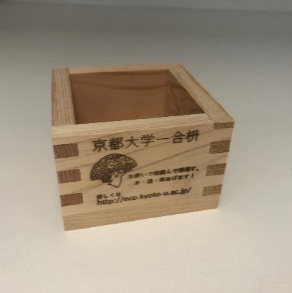 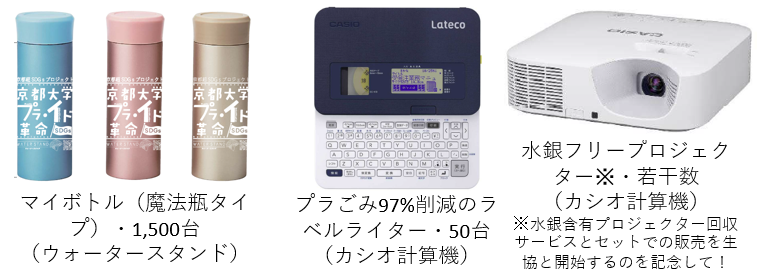 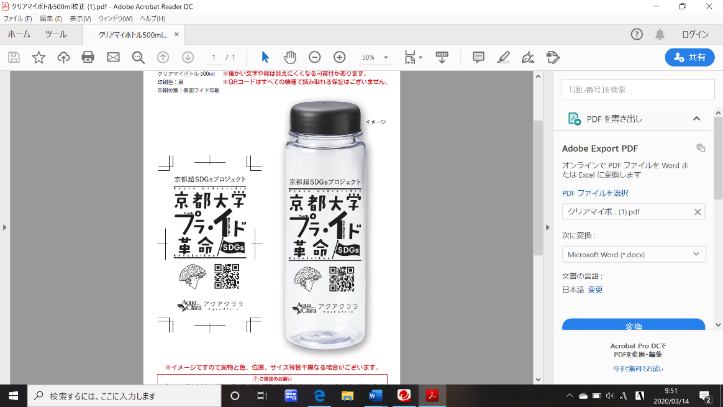 希望するスペシャルプレゼント（数字のみで答えて下さい）：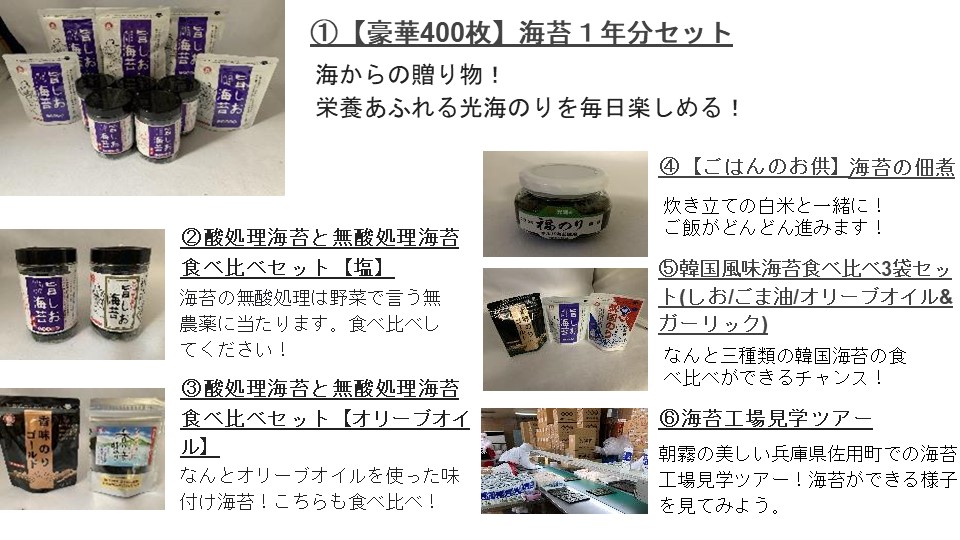 問題出題：(株)光海、エコ～るど京大、大森海苔のふるさと館事務局長小山文大様、アリアケスイサン三代目漁師古賀哲也様、すまうら水産副代表若林良様、加藤産業株式会社村上侑様、佐賀県職員鈴木良太様ご協力：佐賀大学特任教授川村嘉応先生、竹内直輝様(京都大学クイズ研究会Mutius)